TanzaniaTanzaniaTanzaniaTanzaniaDecember 2023December 2023December 2023December 2023MondayTuesdayWednesdayThursdayFridaySaturdaySunday12345678910Independence Day111213141516171819202122232425262728293031Christmas DayChristmas DayNOTES: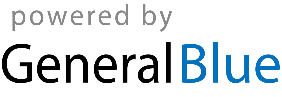 